Restauration scolaire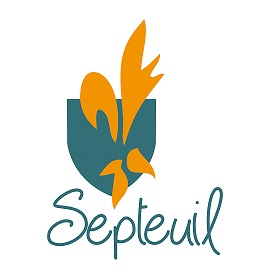 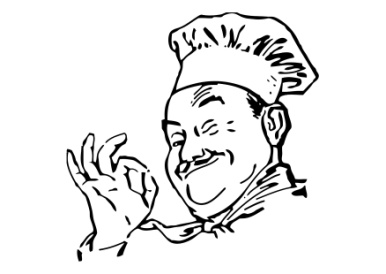 Semaine du 27 juin au 1er juillet 2016Lundi 27 juinCarottes râpéesTandoori de volaillePommes rissoléesVache qui ritCrème dessert vanilleMardi 28 juinPâte en coupelleRaviolis (Plat complet)CamembertCompote de pommesMercredi 29 juinPastèquePoulet rôti, crumble d’ailHaricots vertsCœur NeufchâtelGénoise TropézienneJeudi 30 juinTomates, maïs,Rougail saucisses, légumes grillésRizGoudaFruitVendredi 1er juilletMelonPoisson pané, citronCarottes persilléesYaourt sucréGâteau au chocolatBon appétit ! 